Read Aloud AssignmentAfter reading this amazing novel as a class, it is now time to demonstrate the valuable information, lessons, thoughts and connections you have now as a result.  Read the Sections Below.  Select 1 activity to complete in each section.Section 1Describe the main character in the story.  What was this character like at the beginning of the book compared to at the end?Connect the main character or characters experiences to your own. Have you experienced something (an event, a feeling, a movie, a book) similar to the main character?Write a diary entry as though you were the main character.  Include their thoughts, feelings, and personal connections at one point in the novel.Section 2Create a plot graph that explains the main events at the beginning of the story throughout the book until the end.Explain why you think the author chose this title for the book? What significance does it have?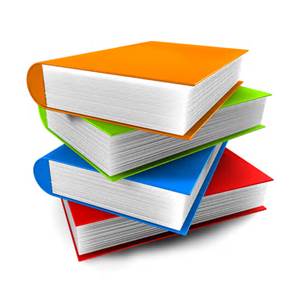 Write a letter of advice to one of the characters in the story.  What important information do you wish to share?  Why is it important for them to be aware of this advice?Section 3What do you think is the most important thing you learned from the story? Tell why.Do you think the main character was treated fairly?Describe your favorite and your least favorite part.  Explain why you liked/disliked